彰化基督教醫院 教學研究大樓危機緊急應變計畫書中華民國  105  年  11  月  01  日1.目的 為配合消防法等規定及促進教學研究大樓實驗室工作同工，對於偶發事件的應變能力及緊急處理技巧上之熟練，應由建立緊急應變組織(ERT)開始，訂定個別權責、緊急應變程序、及逃生避難的方式，並進行實地演練來加強同工緊急應變的能力。小組每位成員應熟知各自任務及整體架構運作情形，並於實地演練時，確認每個緊急應變程序的流暢及正確性，以降低事故發生所造成的傷害及損失。突發事故包括實驗室等場所化學物品洩漏、檢體溢散、爆炸、地震、火災引起之相關災害等，建議緊急應變演練頻率為至少每年一次，演練後應檢討缺失，並修訂計畫內容。緊急應變計畫實施步驟A.擬定緊急應變組織架構及權責B.進行風險危害評估C.訂定通報程序及連絡體系D.整理應變器材之配置狀況並統計數量E.擬定疏散路線圖、疏散後集合點及清查人數方式F.擬定緊急應變程序G.訂定此大樓意外狀況緊急處理措施 H.訂定緊急應變訓練計畫I.實地演練計畫J.緊急應變計畫之檢討與修正2.危機緊急應變小組(ERT)本表格為ERT小組各單位之單位名稱、負責人及分機號碼，若有變動應隨時更正，並公佈之。3.緊急應變小組組織任務系統 (本流程為各單位之任務職掌及事件處理方法)4.危機緊急應變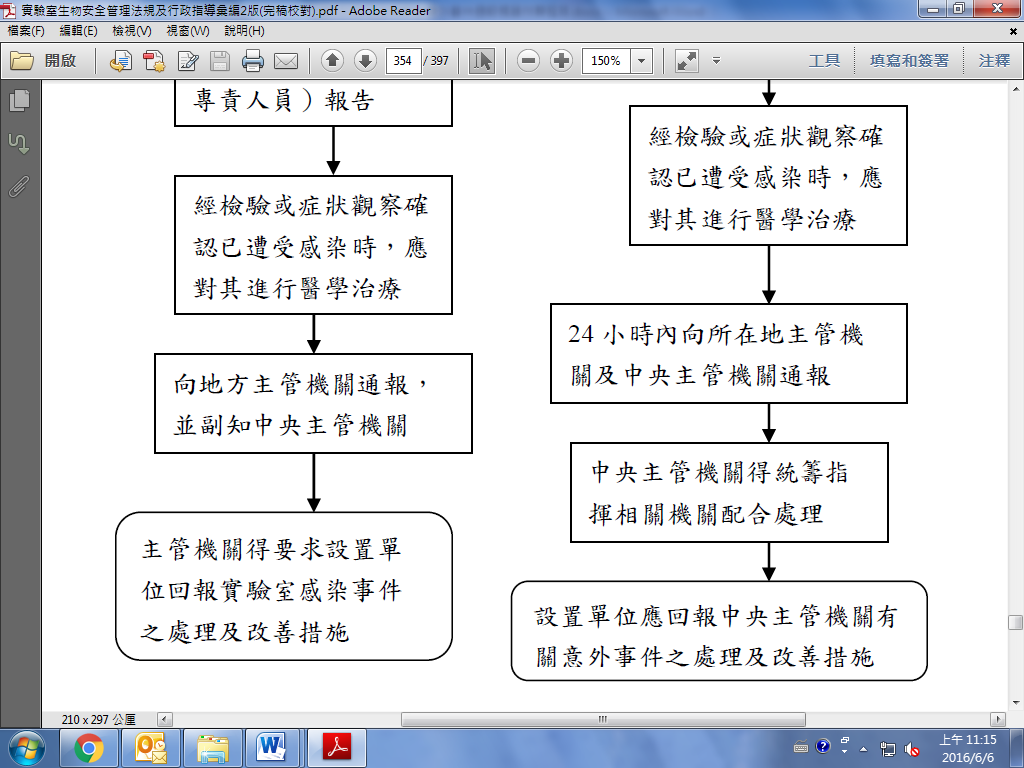 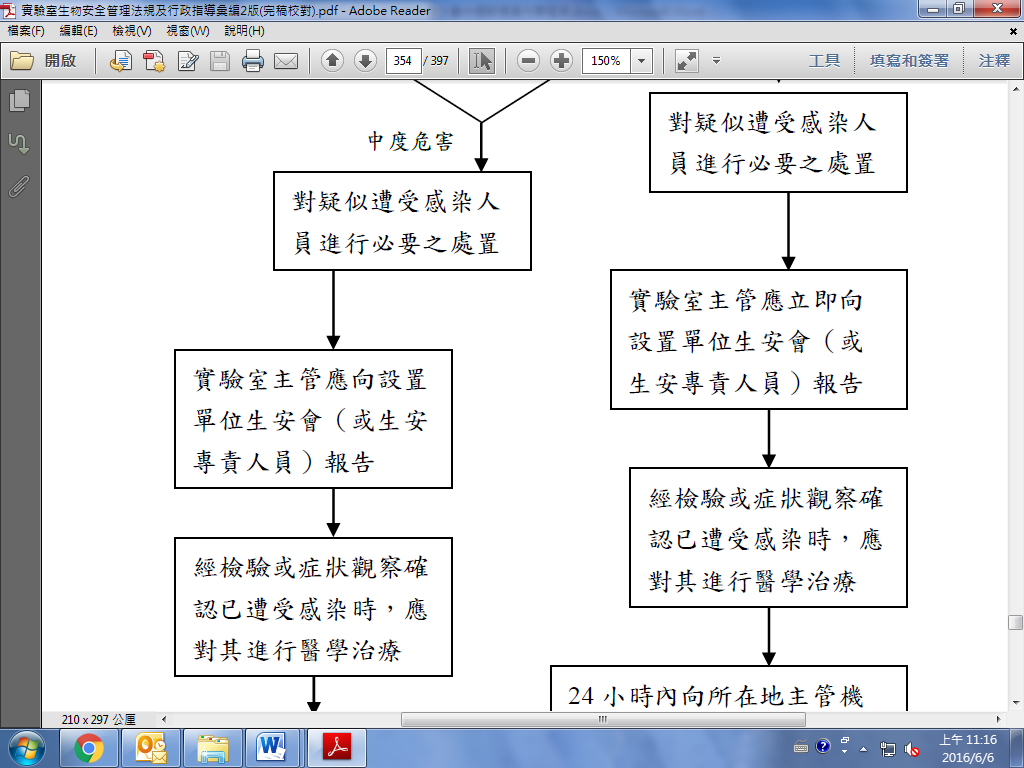 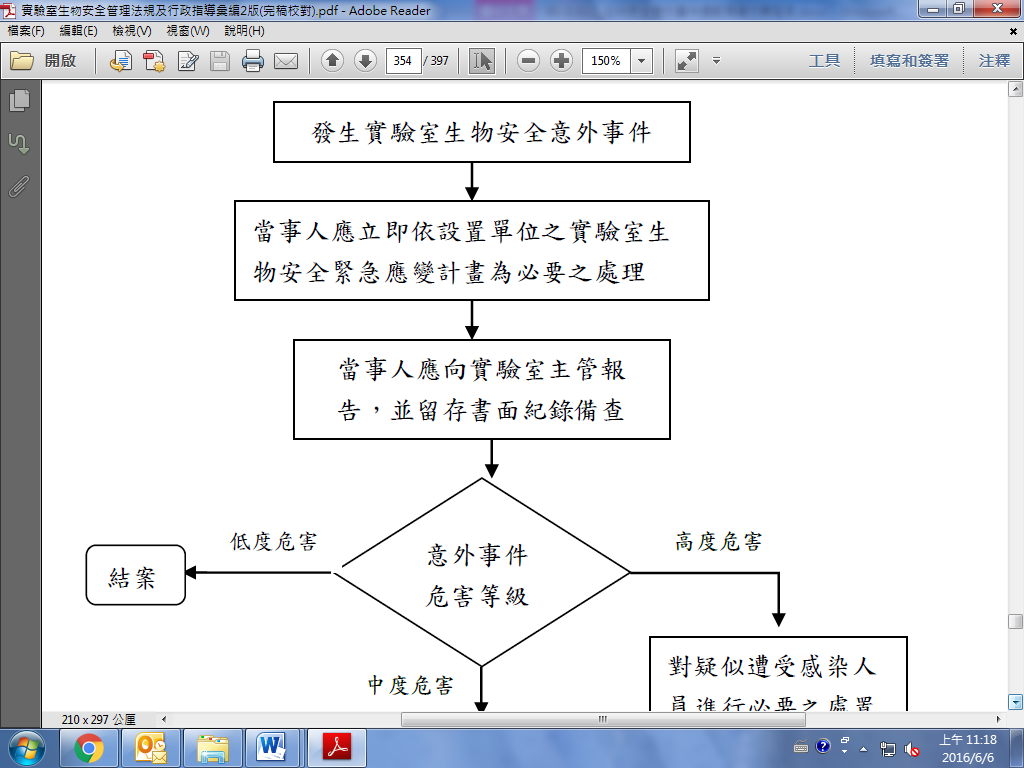 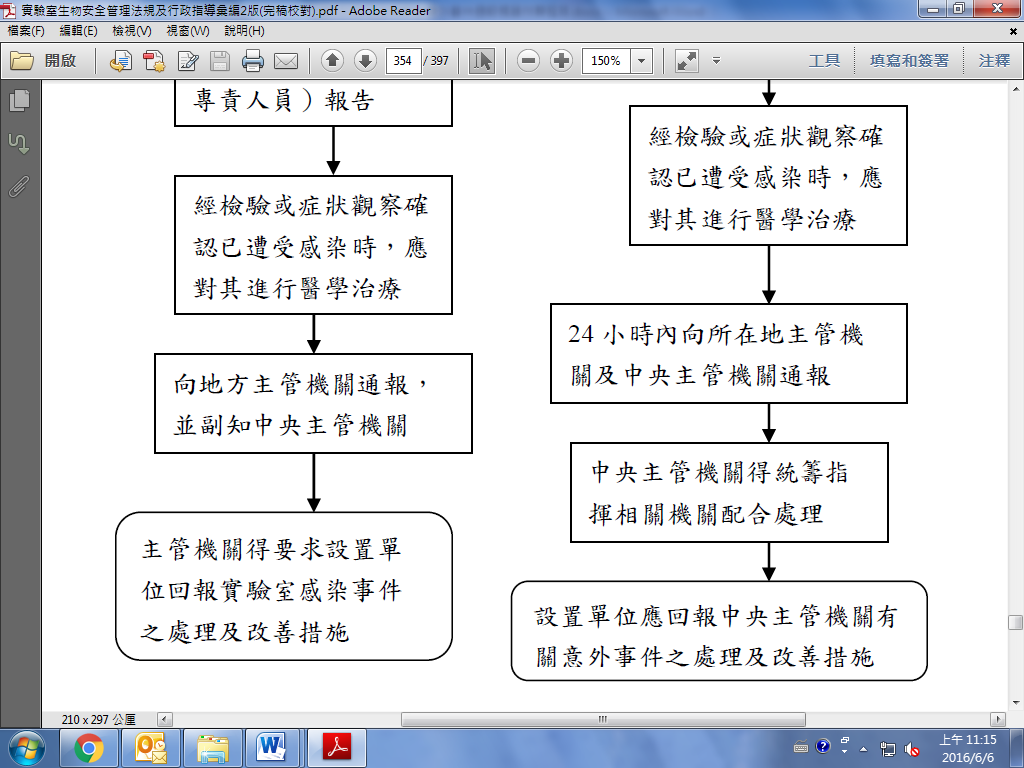 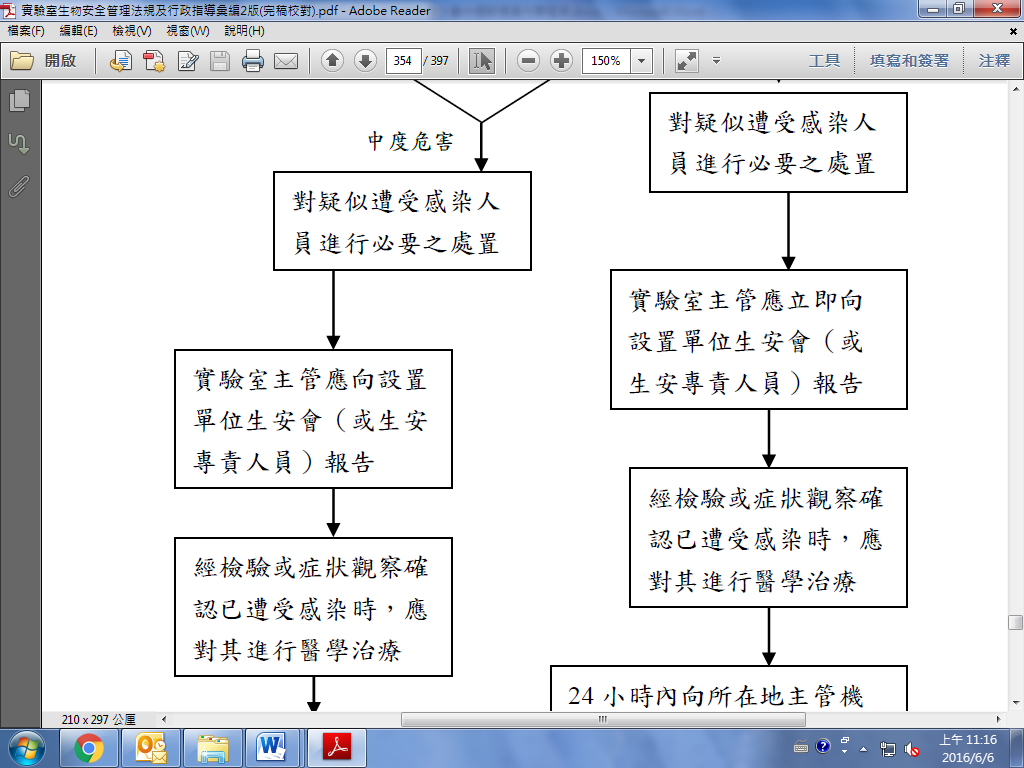 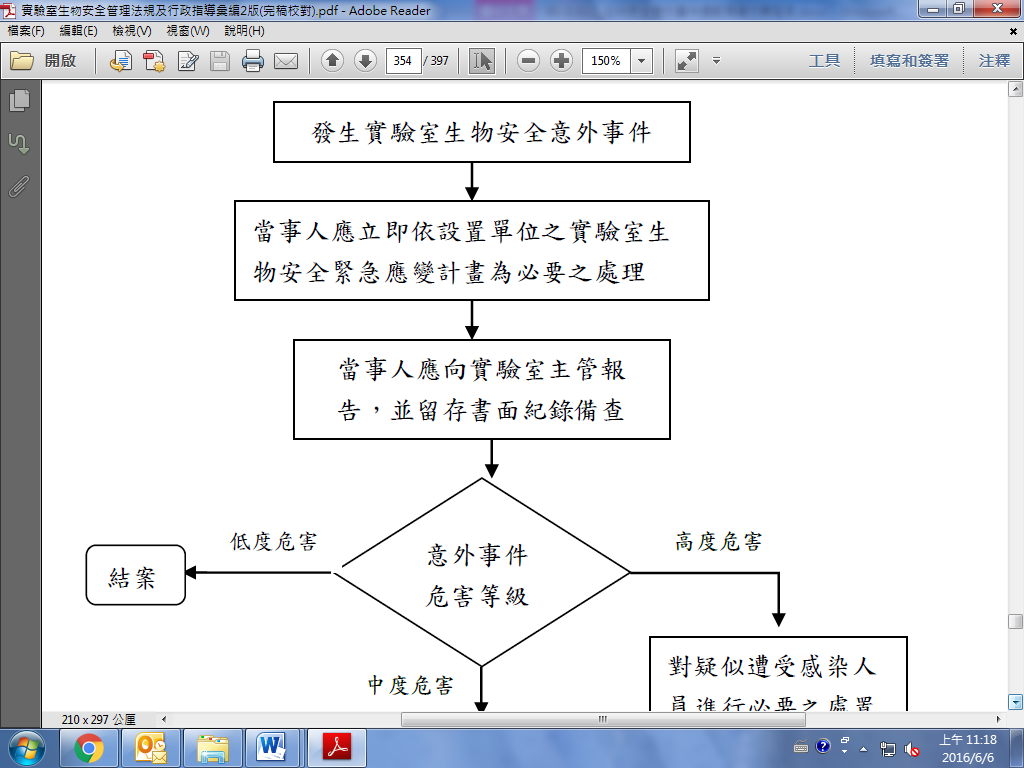 5.演練時程表(範例)                                           演練時間：             演練地點：演練狀況：教學研究大樓八樓，病理科二甲苯回收機於操作時，因電線起火而導致二甲苯起火燃燒並外洩，火勢迅速漫延並有爆炸之疑慮。6.附錄A.化學災害防護緊急應變編組名冊本表為教學研究大樓之緊急應變編組名冊、及所負責之任務名單，可視各大樓之需要增減內容，但需自變更日起發佈，並通知相關人員，應於每年實施一次。a.指揮中心b.通報中心c.安全防護組d.災害搶救組e.避難引導組f.現場管制組g.醫療救護組h.樓層負責人教學研究大樓7、8、9、B2樓研究室教學研究大樓7、8、9、B2樓研究室教學研究大樓7、8、9、B2樓研究室緊急應變小組負　　責　　人負　　責　　人單    位姓   名職   掌總指揮官劉青山 副院長指揮緊急應變行動副指揮官陳達人 主任協助緊急應變行動指揮中心協助緊急應變行動現場指揮官葉坤土 主任協助緊急應變行動通報中心陳菀玲廣播聯絡緊急應變行勳安全防護組楊爵閣現場搶救、善後回復及清點器材善後回復及清點器材避難引導組陳雅慧人員清查及避難引導災害搶救組葉仲敏防止災害擴大與協助消防隊救災協助消防隊救災醫療救護組張瑞芝傷患救護及住院安排現場管制組林達聰做現場隔離與安全警告標示等各樓層負責人各實驗室助理等負責確認人員逃生及工作人員疏散完成並向避難引導組報備總指揮官指揮現場緊急應變行動宣佈與解除警戒狀態副指揮官現場指揮官通報中心協助指揮緊急應變行動緊急應變之災因調查與分析向勞動機構報告職災情形協助指揮緊急應變行動協助緊急應變之災因調查與分析適當進行場所內廣播協助指揮官掌握相關資訊協助聯絡緊急應變小組及支援單位災害搶救組安全防護組現場管制組避難引導組醫療救護組防止災害擴大協助消防隊救災現場搶救與器材支援現場危害之移除善後回復及清點器材重要儀器設備搶救及復歸成立臨時管制中心現場隔離與安全警告標示設置災區現場交通管制引導校外支援單位進入引導人員避難人員清查成立緊急救護站傷患救護及住院安排組別時間警衛室地區消防隊指揮中心現場指揮官樓層負責人避難引導組災害搶救組安全防護組現場管制組通報中心醫療救護組組長劉青山 副院長葉坤土葉仲敏陳雅慧葉仲敏楊爵閣林達聰陳菀玲張瑞芝15：25~15：27指指揮該樓層防災救災小組搶救並通報總機。且求助於上下樓層之防災救災小組。15：27~15：30發現受信總機之求援訊號後。確認後利用對講機向總機進行回報。15：30~15：31總機在接獲通報後，廣播各單位紅色警報，緊急應變小組開始行動待防災救災小組到達後將現場狀況轉達並將指揮權交由其指揮官。前往各樓層出口引導救災人員前往。並引導其他樓層訪客疏散撤退。各單位組員依據設備清單內容，搬運貴重物品、資料及危險物品離開現場。離開現場後，組員向位於指揮中心之組長報到，報告物品資料撒離狀況，並提供危害物質清單。15：31~15：41接獲事故單位火災通報後，出動消防車前來【救災】。所有指揮中心成員前往事故現場，成立指揮中心並指揮調度人員進行救災。若需要協助，請求其它大樓之緊急應變小組前來協助。以電話詢問各組組長，掌握目前狀況及是否需要支援。向總指揮官報告災情及各組運作情形。組長率領組員，帶著滅火器前往災害現場，發現火勢已無法控制。決定撤退等待支援，並向指揮中心報告現場狀況。各單位組員依據設備清單內容，搬運貴重物品、資料及危險物品離開現場。離開現場後，組員向位於指揮中心之組長報到，報告物品資料撒離狀況，並提供危害物質清單。組員依任務分配，前往指定出口，利用警示帶將出口圍住，並管制人員進出，以利救災人員進入。全組人員前往指揮中心，等候各組組長任務回報後，彙整資料向現場指揮官報告。組長指揮組員準備醫療器材，前往醫療救護站待命。15：41至15：43總指揮官指示公關組，對外發佈新聞稿。職責指揮緊急應變行動指揮緊急應變行動職稱姓   名備註總指揮官手機：XXXXXXXXXX副指揮官手機：XXXXXXXXXX組員手機：XXXXXXXXXX組員手機：XXXXXXXXXX組員手機：XXXXXXXXXX職責協助指揮官掌握相關資訊、適當進行場所內廣播協助指揮官掌握相關資訊、適當進行場所內廣播職稱姓   名備註組長手機：組員組員組員職責協助消防防護組搶救重要儀器設備及善後復原協助消防防護組搶救重要儀器設備及善後復原職稱姓   名備註組長組員組員職責防止災害擴大、協助引導消防隊員進駐災區救災防止災害擴大、協助引導消防隊員進駐災區救災職稱姓   名備註組長組員組員組員職責引導人員避難疏散、人員清查引導人員避難疏散、人員清查職稱姓   名備註組長手機：組員組員組員職責災區現場交通管制、現場隔離與警告標示設置災區現場交通管制、現場隔離與警告標示設置職稱姓   名備註組長手機： 組員組員職責成立緊急救護中心、傷患救護及住院安排成立緊急救護中心、傷患救護及住院安排職稱姓   名備註組長手機： 組員組員樓層負責人7F樓層負責人8F樓層負責人9F樓層負責人B2 F